Please consider the environment before printing this documentVersion controlConfiguration controlPurposeThe purpose of this document is to provide directions how to prepare executive summary report for IPMA level A or B candidate working in portfolio management.Add more lines if applicablePlease copy and fill in relevant parts of this report according to your needs to cover your experience.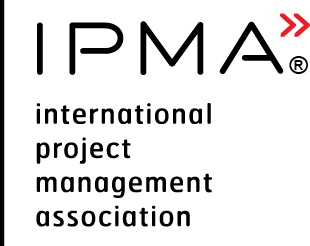 Executive Summary Reportfor IPMA Level A or B candidate, PORTFOLIO Management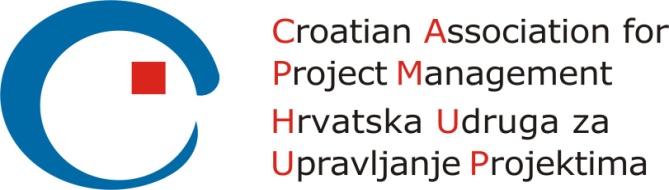 Version and date of CVMB approvalDateValid untilVersion 1.0 11.10.2016N/ADateVersionSectionChange29.04.20160.1AllInitial draft29.05.20160.2AllComments incorporated from the team members 30.05.20160.3File nameFile name changes according to the Document Design Guidelines29.06.20160.4AllComments from Dalibor and Jorunn incorporatedColour scheme of the tables changed02.08.20160.5AllCVMB comments incorporated11.10.20160.9AllProposed Version by Project Team11.10.20161.0AllEndorsed by CVMB for CB use and modificationCandidate NameInsert link to your CVLevel Applied for (check one)  IPMA Level A  IPMA Level BDescription of employer’s organisationDescription of employer’s organisationDescription of employer’s organisationDescription of employer’s organisationOrganisation (Customer) name:Number of employees < 250  250 – 5000  > 5000Main line of organisation’s industryE.g. software development, bankingE.g. software development, bankingE.g. software development, bankingMain line of your portfolio industryRole of applicant within employer’s organisationRole of applicant within employer’s organisationRole of applicant within employer’s organisationRole of applicant within employer’s organisationAn organisation chart with applicant position identifiedArea of responsibilityAn overview of the Portfolio Management processes / procedures used Summary for all portfolios Summary for all portfolios Summary for all portfolios Summary for all portfolios Summary for all portfolios Name of the PortfolioStart date of your involvement in PortfolioFinish date of your involvement in PortfolioDuration, monthsScore of complexityPortfolio #1Portfolio #2Portfolio #3Summary of the portfolio #1 
(max one page)Summary of the portfolio #1 
(max one page)Portfolio strategical alignmentDescribe how the portfolio is aligned with the mission, vision and strategy of organisation, what are objectives and planned benefits of the portfolioYour workload (% of total)Total budgetResources availableDescribe available resources (People, Equipment, Materials, Infrastructure, Tools and other assets)StakeholdersRelationship with internal and external stakeholdersDescription of portfolio managementDescribe the organisation of the portfolio and its component projects and programmesDescribe the methods, tools, techniques and documents used for portfolio managementDescription of portfolio management challengesDescribe how you have managed portfolio and how you met the complexity criteria. You can use the STAR approach (Situation, Task, Action, Result) in order to structure the report.Situation/challengeEffort to deal with it OutcomeReference to CEsYou can include the links to the information in complexity criteria form